Novo interruptor térmico: 
Tensão até 250 V e aprovação UL
Iperó, Março 2018. O novo termostato bimetálico, modelo TFS135, foi projetado pela WIKA para uma ampla faixa de aplicações. Ele é adequado para tensões de até 250 V AC/2,5 A e possui a aprovação UL (cURus) para o mercado norte-americano.O TFS135 cumpre com a diretiva EU de baixa tensão. Ele foi projetado para temperaturas de até +50 °C … +130 °C, com opções que variam entre faixas de 5 °C. Com uma resistência à vibração de até 10 g, o TFS135 opera confialvelmente mesmo sob condições severas. As conexões elétricas são de fácil ligação.O novo modelo de termostato é usado primeiramente para a proteção de plantas e dispositivos finais  contra superaquecimento. O disco bimetálico do TFS135 detecta a temperatura e ativa o contato (normalmente fechado)  ao atingir o valor nominal.  Com a diminuição da temperatura para níveis abaixo da temperatura de ajuste, o circuito é fechado novamente e o item monitorado é colocado de volta na operação regular.Número de caracteres: 842Palavra-chave: TFS135WIKA do Brasil Indústria e Comércio Ltda.Av. Ursula Wiegand, 0318560-000 Iperó, SP BrasilTel. +55 15 3459-9700Fax +55 15 3266-1169vendas@wika.com.brwww.wika.com.brFoto corporativa WIKA:Novo termostato bimetálicos: Tensão até 250 V e aprovação UL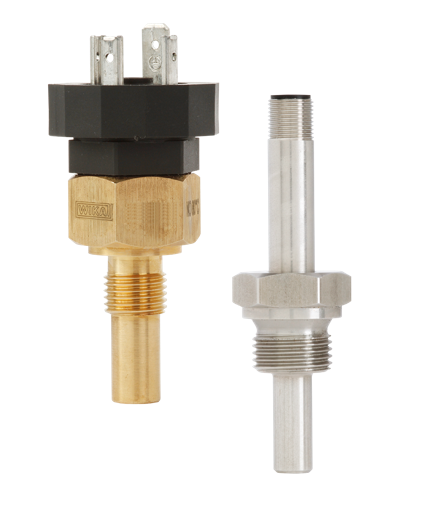 Editado por:WIKA do Brasil Indústria e Comércio Ltda.Thaís Mota e Ismael DuarteMarketing ServicesAv. Ursula Wiegand, 0318560-000 Iperó, SP BrasilTel. +55 15 3459-9765/9769Fax +55 15 3266-1169thais.mota@wika.comwww.wika.com.brWIKA press release 02/2018